ДО: создать целостную социокультурную среду для успешного развития и социализации воспитанников.
2.2. Основные задачи  взаимодействия с семьями воспитанников:
· оказывать   родителям (законным представителям)  дифференцированную психолого-педагогическую помощь  в семейном воспитании детей;
· способствовать повышению компетентности родителей (законных представителей) в вопросах развития и образования детей, охраны и укрепления их физического и психического здоровья, развития их индивидуальных способностей, в развитии способности разрешать разные типы социально-педагогических ситуаций, связанных с воспитанием детей;
·  вовлекать родителей и других членов семей воспитанников в образовательную деятельность дошкольного учреждения, к участию в совместных с педагогами мероприятиях, организуемых в городе, районе;
·  поддерживать образовательные инициативы родителей в сфере дошкольного образования детей.
2.3. Направления в работе с семьями воспитанников
·     работа с коллективом ДОУ по организации взаимодействия с семьей, ознакомление педагогов с системой новых форм работы с родителями;
·  изучение отношения педагогов и родителей к различным вопросам воспитания, обучения, развития детей, условий организации разнообразной деятельности в детском саду и семье;
·  создание в детском саду условий для разнообразного по содержанию и формам сотрудничества, способствующего развитию конструктивного взаимодействия педагогов и родителей с детьми;
·   культурно-просветительная работа, направленная  на саморазвитие и самосовершенствование родителей;
·  информирование  родителей  через непосредственное общение , опосредованно (буклеты, газета, сайт  ДОУ, стенды); 
·   информирование родителей об индивидуальном развитии ребенка по всем направлениям развития в соответствии с ООП ДОУ;
·   изучение запросов семьи и их удовлетворение через совершенствование образовательного процесса;
·    разнообразные собрания-встречи, ориентированные на знакомство с достижениями и трудностями воспитывающих детей сторон.
·   участие в создании предметно-пространственной развивающей среды.
3.Основные принципы  взаимодействия с семьями воспитанников
·     открытость  дошкольного учреждения для родителей;
·     единый подход к процессу воспитания ребенка;
·     дифференцированный подход к каждой семье (учет образовательных потребностей родителей);
·     взаимное доверие во взаимоотношениях педагогов и родителей;
·     уважение и доброжелательность друг к другу;
·     равная ответственность родителей и педагогов.
 
 4. Формы и методы  взаимодействия с семьями воспитанников.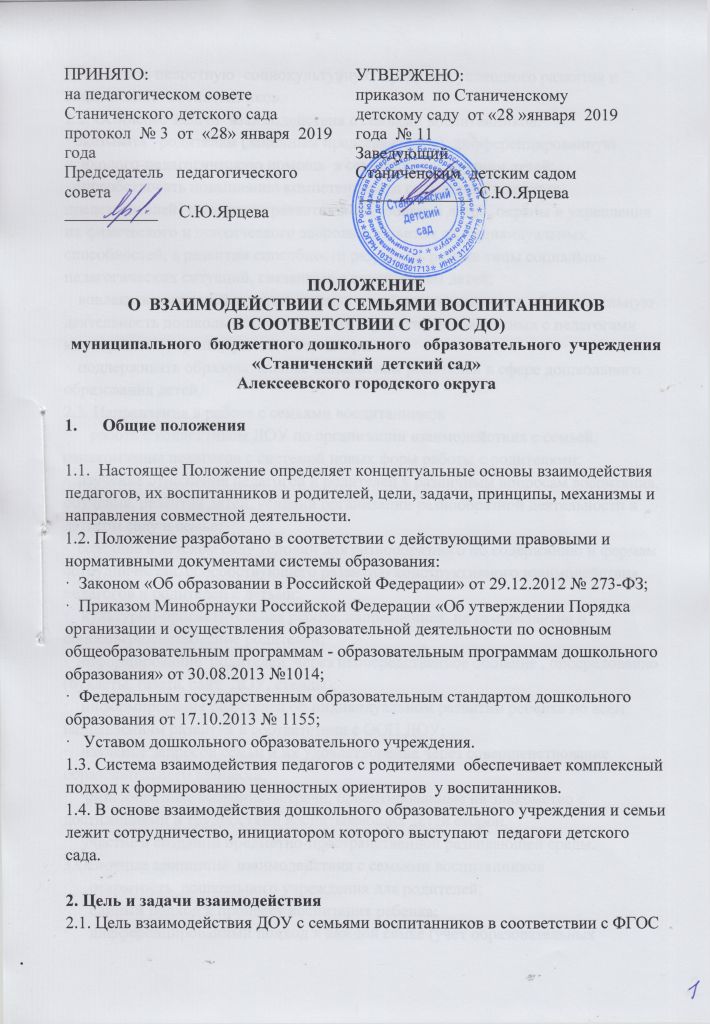 В процессе работы с семьей в ДОУ решаются задачи, связанные с возрождением традиций семейного воспитания, вовлечением  родителей, детей и педагогов в объединения по интересам и увлечениям, организации семейного досуга.
·       "Круглый стол";
·       семинары-практикумы;
·      выставки творческих работ;
·      анкетирование;
·      консультации специалистов;
·      семейные спортивные встречи;
·      участие в реализации проектов;
·      открытые занятия для просмотра;
·      день  открытых дверей;
·      викторины;
·      посиделки;
·      информирование родителей (законных представителей) о работе  через сайт  ДОУ;
·      совместные досуги, праздники;
·      игры с педагогическим содержанием.
5.  Документация и отчетность.
 - планы работы с родителями ДОУ;- протоколы общих родительских собраний    (протоколы хранятся в   кабинете заведующего);-   конспекты мероприятий;-результаты педагогов о проведенных педагогических наблюдениях и диагностических исследованиях, анкетировании   с выводами, сравнительный анализ мониторинга   ДОУ.  
6. Критерии анализа взаимодействия с семьями в ДОУ
6.1. Критерии анализа годового плана:
·        планирование задач на диагностической основе с учетом анализа достижений и трудностей в работе с семьей за прошлый год;
·        учет интересов и запросов родителей при планировании содержания мероприятий;
·        разнообразие планируемых форм работы;
·        планирование работы по повышению профессиональной компетентности педагогических кадров по вопросам взаимодействия с семьей; разнообразие форм методической помощи педагогическим кадрам в вопросах взаимодействия с семьей (педагогические советы, семинары, работа в творческих группах, консультации, деловые игры, тренинги и т.д.);
·        выявление, обобщение, внедрение успешного опыта работы отдельных педагогов с семьями воспитанников;
·        выявление передового опыта семейного воспитания и распространение его в ДОУ
6.2. Критерии анализа планов образовательной деятельности педагогов с детьми:
·       планирование содержания мероприятий на основе учета интересов, нужд, потребностей родителей;
·       разнообразие планируемых форм работы с семьей;
6.3. Критерии анализа протоколов родительских собраний:
·        разнообразие тематики и форм проведенных собраний;
·        отражение в протоколе активности родителей (вопросы, пожелания, предложения со стороны родителей);
·        учет мнения и пожеланий родителей при организации последующих мероприятий.
7. Контроль
7. 1. Взаимодействие с семьями воспитанников является одним из звеньев по реализации ООП 
7.2. Контроль за данной деятельностью осуществляет заведующий.
7.3. Заведующий  имеет право:
·       посещать родительские собрания с заблаговременной информацией об этом воспитателей;
·       изменить планирование работы по взаимодействию с родителями по производственной необходимости;
·       привлекать родителей воспитанников к мероприятиям (выставкам, конкурсам и т.д.) в ДОУ.
8. Срок действия Положения
8.1. Срок действия данного Положения не ограничен. Положение действует до принятия нового.
8.2.  Настоящее положение, а также изменения и дополнения в положение о взаимодействии с семьями воспитанников в соответствии с ФГОС ДО могут вноситься на организационно-методических совещаниях и вступают в силу с момента их утверждения заведующим ДО.